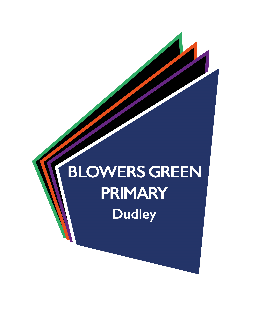    LEVEL 2 TEACHING ASSISTANT    JOB DESCRIPTIONPOST TITLE: Teaching Assistant (Level 2)MAIN PURPOSE OF THE JOBLevel 2 staff provide specific support and work under the supervision and guidance of a classroom teacher. The basic entry requirement is NVQ 2 and staff who are not already qualified are required to work towards it.Key Features: To undertake work/care/support programmes, to enable access to learning and to assist a teacher in the management of pupils and the classroom. To support teaching staff in the development and education of pupils including the provision of specialist skills as appropriate.MAIN ACTVITIESSupport for PupilsAssist pupils with personal hygiene routines including toilet training, changing of incontinent/ sick children, dressing and undressing.Supervise the activities of individuals or groups of children within the classroom.Under the instruction/guidance of a teacher, support pupils with sensory and/or physical impairment.Under the instruction/guidance of a teacher, support pupils with non specific learning difficultiesUnder the instruction/guidance of a teacher, support pupils with behavioural, emotional and social development needs e.g. implementation of behaviour management policies/promotion of school policies relating to pupil behaviour.Under the instruction/guidance of a teacher/external agency worker support pupils with communication and interactions difficulties.Assist pupils in the use of resources including ITMaintain pupils interests and motivationSupport individuals and group work assigned by the teacher is raising core skills.Support individual education plansEscorting pupils home as required, with another member of staff.To be aware of pupils needs, achievements, progress and report to the teacher as agreed.Supervise and provide particular support for pupils, including those with special needs ensuring their safety and access to learning activitiesEstablish a constructive relationship with pupils and interact with them according to individual needs.Provide feedback to pupils in relation to progress and achievement under the guidance of a teacher.Support for the Teacher/SchoolProvide support for learning activities by making a contribution to supporting a teacher in the planning and evaluation of learning activities and supporting the delivery of learning activities.Making a contribution to organising effective learning environments and maintaining appropriate records.Undertake routine marking in line with school policy.Design and produce displays with minimal supervision.Contribute information to pupil records (e.g. assessment information)Work with parents to enhance pupils learningLiaise with parents as appropriate.Support out of hours school learning activities (within established guidelines)Monitor pupils responses to learning activities and record achievement/progress as directed.Provide regular feedback to teachers on pupil achievement, progress and needs.Promote good pupil behaviour, dealing promptly with conflict and incidents and reporting in line with school policy.Establish constructive relationships with parents/carers.Administer routine tests.Support the use of ICT in learning activities and develop pupils’ competence and independence in its use.Participate in training and other learning activities and performance development as required.Be aware of and comply with policies and procedures relating to child protection, equal opportunities, health and safety, security, confidentiality and data protection, reporting all concerns to the appropriate person.Contribute to the overall ethos/work/aims of the school.Participate in training, other learning activities and performance development as required.Attend and participate in relevant meetings as required.All staff in school will be expected to accept reasonable flexibility in working arrangements and the allocation of duties in pursuance of raising pupil achievement. Any changes will take account of salary/status/hours and will be subject to discussion, in accordance with the guidance note on contractual changes.Specific ConditionsThe exact focus of the role will be decided at school level and will take into account the needs of the school and the development needs of the member of staff.GeneralDisplay and present children’s work as directedPrepare resources for lessons and activities as directedUndertake duties on rota-basis during mid-morning and afternoon breaks.Be first aid trained.This job description will automatically be reviewed annually and may be amended at any time during the year after discussion with the member of staff.Signed……………………………………………..Post holderSigned……………………………………………..HeadteacherDate ………………………………………………..